MSW APPLICATION REQUIREMENT CHECKLIST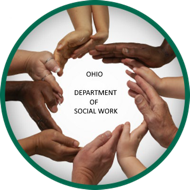 Please submit ALL materials ONLINE within the Graduate College Application. Applicant name:                                                  	    Email address:                                                       On Campus Programs  Advanced Standing full-time    Foundation full-time    3 year part-time    4 year part-timeOnline Programs  Advanced Standing part-time    Foundation part-timeFoundation Admission (Full or Part-time)  Application Form           Application Essay            Professional Resume                  Bachelors’ degree with Liberal Arts focus   3.0 GPA* (overall) Final &/or Current UG GPA 	  30 hours of paid or volunteer experience in the human services (discussed in essay)	  One letter of reference from a faculty member who taught you in a Social Science 		   course	  One letter of reference from someone who supervised you in paid or volunteer human 		   services work	  A third letter from either of the two types of referees described immediately aboveRequired course work  Quantitative Analysis/Statistics with a passing grade	  Human Biology with a passing grade  Courses in 3 separate areas of the Social Sciences (Psychology, Social Work, Sociology Political Science, Anthropology, Economics, Criminology) with a grade of B or better	  One additional course in one of the three disciplines that you have listed above at the 		   3000 or 4000 level with a grade of B or better Advanced Standing Admission**	  All material required under Foundation Admission (see above)	  Bachelor’s degree in Social Work from a CSWE-accredited program, completed within 	        the last five years**	  GPA of 3.0	  Most current Senior -level and/or final undergraduate field evaluation	  One letter of reference from a faculty member who taught you in a Social Science 	        course.	  One letter of reference from someone who supervised you in paid or volunteer 		   human services work.	  One reference must be from your undergraduate field instructor	Graduate Assistantship Eligibility (only eligible for on-campus applications)	  GPA of 3.25	  Graduate Assistantship application and essay as part of your online application to be 		   received by February 14th	  Relevant skills discussed in Graduate Assistantship application	  Ability to provide 15 hours per week of work to the program * If GPA is below 3.0	  Petition for Exceptional Consideration form and essay** If the degree was received earlier, student must provide syllabi demonstrating that undergraduate courses were similar to current first-year MSW course sequence (NOTE: All students must take SW 5101 and SW 5702)Alternative courses for Human Biology and Quantitative Analysis/Statistics can be found at https://louisville.edu/kent/conted/prerequisites-offered-by-kent-school-of-social-work-continuing-education-program Course #  Course NameSchoolCreditsFinal GradeCourse #  Course NameSchoolCreditsFinal GradeCourse #  Course NameSchoolCreditsFinal GradeCourse #  Course NameSchoolCreditsFinal GradeCourse #  Course NameSchoolCreditsFinal GradeCourse #  Course NameSchoolCreditsFinal Grade